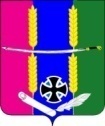 АДМИНИСТРАЦИЯ ВАСЮРИНСКОГО СЕЛЬСКОГО ПОСЕЛЕНИЯ                     ДИНСКОГО РАЙОНАПОСТАНОВЛЕНИЕот  13.04.2017		                                                                        № 103станица ВасюринскаяОб утверждении перечня муниципальных услуг администрации Васюринского сельского поселения Динского района, предоставление которых осуществляется по принципу «Одного окна» в бюджетном учреждении муниципального образования Динской район «Многофункциональный центр предоставления государственных и муниципальных услуг населению Динского района»        В соответствии с Федеральным законом от 27 июля 2010 № 210-ФЗ «Об организации предоставления государственных и муниципальных услуг», в целях обеспечения информационной открытости деятельности администрации Васюринского сельского поселения Динского района п о с т а н о в л я ю:       1. Утвердить перечень муниципальных услуг, оказываемых администрацией Васюринского сельского поселения Динского района, предоставление которых осуществляется по принципу «Одного окна» в бюджетном учреждении муниципального образования Динской район «Многофункциональный центр предоставления государственных и муниципальных услуг населению Динского района» (прилагается).       2. Начальнику общего отдела администрации Васюринского сельского поселения Динского района (Дзыбова) обнародовать и разместить настоящее постановление на официальном сайте администрации Васюринского сельского поселения Динского района в сети Интернет.       3. Постановление от 2 июня 2016 № 307 «Об утверждении перечня муниципальных услуг администрации Васюринского сельского поселения Динского района, предоставление которых осуществляется по принципу «Одного окна» в бюджетном учреждении муниципального образования Динской район «Многофункциональный центр предоставления государственных и муниципальных услуг населению Динского района» считать  утратившим силу.       3.  Контроль за выполнением настоящего постановления оставляю за собой.      4.	  Постановление вступает в силу со дня его обнародования.Глава Васюринскогосельского поселения                                                                                                 Д.А. ПозовПереченьмуниципальных услуг администрации Васюринского сельского поселения Динского района, предоставление которых осуществляется по принципу «Одного окна» в бюджетном учреждении муниципального образования Динской район «Многофункциональный центр предоставления государственных и муниципальных услуг населению Динского района»Начальник общего отдела							     З.К.ДзыбоваУТВЕРЖДЕНпостановлением администрацииВасюринского сельского поселенияДинского районаот ____________________ № ______№ п/пНаименование муниципальной услуги12Земельные и имущественные отношенияЗемельные и имущественные отношения1Предоставление выписки из реестра муниципального имущества2Предоставление муниципального имущества в аренду или безвозмездное пользование без проведения торгов3Выдача порубочного билета на территории Васюринского сельского поселения Динского районаАвтотранспорт и дороги4Выдача специального разрешения на движение по автомобильным дорогам местного значения тяжеловесного и (или) крупногабаритного транспортного средстваРегулирование предпринимательской деятельности5Выдача разрешений на право организации розничного рынкаПредоставление справочной информации6Предоставление копий правовых актов администрации муниципального образования7Предоставление выписки из похозяйственной книгиЖилищно-коммунальное хозяйство8Выдача разрешения (ордера) на проведение земляных работ на территории общего пользованияПрочее9Присвоение, изменение и аннулирование адресов